 								March 14, 2024 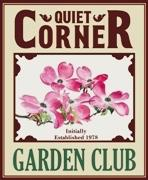 The Quiet Corner Garden Club is planning a local tour of the area's Historic, Public, and Private Gardens starting with registration on the Woodstock Town Green on July 13, 2024.  The goal is to encourage interest in all phases of home gardening, to stimulate creativity, and to promote horticultural practices and conservation of natural resources. Proceeds are used for college scholarships, public garden projects, senior living gardens, educational programs, and botanical garden visits. We respectfully request your support to off-set our event expenses so more funds can go towards our mission. Your generous support will be recognized in our event brochure, within our printed advertisements, on social media, and our website depending on sponsorship level. Please donate online at www.quietcornergardenclub.com or mail a check made out to Quiet Corner Garden Club, PO Box 1004, Woodstock, CT. 06281 with the following form. Levels of Sponsorship:Rose Level: One available. $1,000.00 This sponsorship includes 6 admission tickets to the Garden Tour and a poster at the registration table at the Woodstock Town Green with top billing, along with aforementioned benefits. Daylily Level: 2 available. $500.00. This sponsorship includes 4 admission tickets to the Garden Tour and second place recognition on the poster at registration, our brochure, and a listing on our website and social media. Daisy Level: 4 available. $250.00 This sponsorship includes 2 admission tickets to the Garden Tour and third place recognition on the poster, brochure and website.Snapdragon Level: 5 available. $100.00. This sponsorship includes 1 ticket to the Garden Tour and fourth place recognition on our brochure. Name: _____________________________________________________________________Address: ____________________________________________________________________Phone: __________________________________Email: ______________________________Sponsorship Level: ___________________________________________________________Amount Enclosed: ___________________________________________________________ 